國際生涯發展諮詢師（Career Development Advisor，簡稱CDA）認證課程(012期)台北班關於CDA國際生涯發展諮詢師（NCDA CDA）透過協助他人規劃生涯（職涯），藉由「認識自我」、「認識工作世界」、「進行選擇與計畫」等方式，「執行」這些規劃，並取得理想工作。只要進行了有關CDA在生涯發展相關領域的助人知識與技術之培訓課程之後，就有能力協助他人共同朝向理想生涯邁進，取得生涯主導權！CDA培訓課程是由美國生涯發展學會（NCDA, National Career Development Association）發展出一套嚴謹的培訓方案，該訓練計劃由CDA講師（CDFI, Career Development Facilitator Instructor）進行面對面授課及活動引導，當學員接受完整的培訓後，即可有資格申請國際認證。獨家特色國際雙認證：完成課程及認證審查後，即擁有美國生涯發展學會（NCDA） 與台灣生涯發展與諮詢學會（TCDCA, Taiwan Career Development & Counseling Association）共同核發的CDA國際雙認證。中文教材：為實現在地化精神，課程教材由美國NCDA授權正版教材原版增訂編譯，並由兩岸三地生涯專家聯手編製，融入華人文化社會題材。參與課程不用擔心語文與風俗民情的不同而造成差異。嚴謹培訓方案：CDA培訓課程將接受專業講授課程及實作演練，並須完成個案報告。從理論解析到助人實作演練，紮實的課程設計及實作指導，將奠定CDA專業服務品質之基石。全方位師資群：本培訓課程將由國內獲得NCDA合格認證之專業培訓講師群（CDFI）親自授課，擁有心理諮商、職涯諮詢、工商心理、人力資源、教育訓練等豐富的產、官、學經歷；並以學員為中心採共同合作的教學方式，著重於運用人與人之間的互動與交流，貫徹以人為本的精神，培育出屬於彼此風格的諮詢模式，並讓學員帶入諮詢當中。即訓即用：擁有CDA認證，校園中可擔任職涯輔導導師，企業中發展個人第二職涯高峰，為學生、求職者、上班族等有需要職涯服務的人群提供職涯顧問服務。課程介紹本計畫課程分為課堂內面授課程、課堂外研習（組內演練、個案實習、作業研習等）以及督導共三部分進行。其中第二部分課堂外研習，包含組內演練，學員將於課程中與小組成員進行諮詢演練及團體督導；待完成諮詢演練後，學員須找兩位實習個案，運用所學，輔導個案各自進行生涯諮詢，並同時接受個別督導，每次演練、實習、督導，均需填寫紀錄報告，最後進行大團體督導，並選用一個個案受輔實例作為撰寫認證報告使用，於指定時間完成後交由擺渡人生設計送審。認證辦法經過以下四大步驟即可取得認證：一、取得教材「國際生涯發展諮詢師學習手冊」的正版教材中，將會擁有一組認證條碼，完成培訓課程後申請認證之申請人必須在申請網站上鍵入有效條碼，才得以順利取得認證。二、參與培訓欲取得CDA認證，需要先接受80-120小時的課堂中培訓、30-50小時的課堂外研習（組內演練、個案實習、作業研習等）以及至少10小時的督導，共分為三部分。將會有個案演練、個案實習及受督導的報告撰寫作業，所有培訓完成後，培訓單位將會送至「台灣生涯發展與諮詢學會」審核。三、申請認證接受完專業課程培訓後，進行認證申請（認證費用另計）。需要填寫「認證申請書」、「正版教材序號」及上傳一份「認證報告（Word / PDF檔案）」。完成認證申請程序後，該資料將送至「台灣生涯發展與諮詢學會」進行專業認證程序。待審核通過後，將寄送認證證書至申請人，即正式取得認證。四、定期督導當取得CDA國際生涯發展諮詢師專業證照後，即可正式提供他人生涯發展諮詢服務與協助。但為能讓CDA之專業服務品質得以維持及不斷提升。CDA應參與定期督導課程，由專業督導透過真實個案討論及補充教材，更深入地提供個別化專業指導與建議，讓國際生涯發展諮詢師的專業服務得以更為精進。課程時間(日期依實際開課日為準)課堂內課程：2020年07月11日至2020年09月05日課堂外實習：2020年09月08日至2020年12月06日認證申請：2021年12月25日起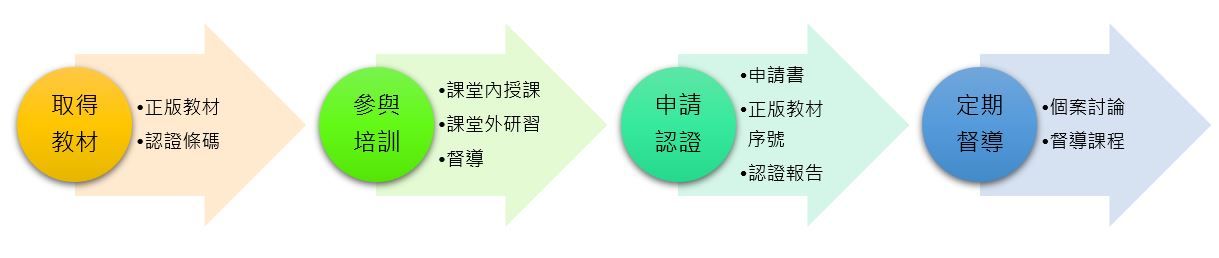 適合對象職業規劃、職業諮詢相關職業；學校老師、教育服務相關職業心理諮商、職涯輔導相關職業；就業服務、公益團體相關職業中高階主管、人資等相關職業；及對職涯規劃有興趣者講師資訊本課程由具備NCDA CDFI的老師授課；此外，亦規劃於培訓與督導期間安排各專業領域學者專家進行專題講座，期能擴大學員在職涯領域的視野與格局。課程訊息培訓費用：59,800元。教材費用：3,000元。（不包含在培訓費用內，內含條碼認證）認證費用：4,500元。（不包含在培訓費用內，僅為代收服務）雙人優惠方案︰56,800元（不含教材費、認證費）培訓費用支援信用卡分期（3期或6期）報名流程繳費即報名︰https://bit.ly/34oq5On報名流程：線上繳費→專人聯繫→報名成功課程限額：24人預計地點：擺渡 松山教室（台北市松山區南京東路五段166號9樓） 洽詢方式：電話：(02)2394-0238      email：service@tsquare.cc國際生涯發展諮詢師CDA課程說明會      擺渡即將開啟「國際生涯發展諮詢師CDA」認證培訓課程，為了說明CDA相關內容，並解答相關疑問，特舉辦課程說明會，對於有興趣想成為「職涯諮詢師」的夥伴們，誠摰邀請上網報名參加！｜日期｜04/30(四) 19:00－20:3005/09(六) 14:00－16:30｜地點｜擺渡 松山教室（台北市松山區南京東路五段166號9樓）（捷運南京三民站2號出口，一出站左轉往肯德基方向走，經過喜來順餐廳，旁邊的電梯大樓即是。）｜人數限制｜
每場20人，以報名時間優先排序，
報名成功與否會以email和電話通知，若無收到請來信或來電詢問，謝謝您。說明會報名網址︰https://tsquarebydo.pse.is/double1_Taipei課程階段內容說明第一部分課堂內面授課程十大章節，共11天2020/07/11(六)、07/12(日)、07/25(六)、07/26(日)、08/08(六)、08/09(日)、08/15(六)、08/16(日)、08/29(六)、08/30(日)、09/05(六) (日期依實際開課日為準)第二部分課堂外研習組內演練、個案實習、作業研習09/06(日)小團督組內演練12小時個案實習12小時作業研習6小時諮詢督導組內、個案、團體督導組內團督7小時個案督導2小時   12/06(日)大團督3小時認證申請提交認證資料2021/12/25(五)